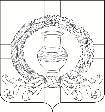 СОВЕТ НАРОДНЫХ ДЕПУТАТОВКАРАЧУНСКОГО СЕЛЬСКОГО ПОСЕЛЕНИЯРАМОНСКОГО МУНИЦИПАЛЬНОГО РАЙОНАВОРОНЕЖСКОЙ ОБЛАСТИР Е Ш Е Н И Еот 14.12.2020 № 27с. КарачунО внесении изменений и дополнений в Устав Карачунского сельского поселения Рамонского муниципального района Воронежской областиВ соответствии с Федеральным законом от 06.10.2003 № 131-ФЗ «Об общих принципах организации местного самоуправления в Российской Федерации», Федеральным законом от 21.07.2005 № 97-ФЗ «О государственной регистрации Уставов муниципальных образований» и в целях приведения Устава Карачунского сельского поселения Рамонского муниципального района Воронежской области в соответствие с действующим законодательством, Совет народных депутатов Карачунского сельского поселения Рамонского муниципального района Воронежской области р е ш и л:1. Внести в Устав Карачунского сельского поселения Рамонского муниципального района Воронежской области изменения и дополнения согласно приложению.2. Представить настоящее решение в Управление Министерства юстиции Российской Федерации по Воронежской области для государственной регистрации в порядке, установленном федеральным законом.3. Обнародовать настоящее решение в соответствии с Уставом Карачунского сельского поселения Рамонского муниципального района Воронежской области после его государственной регистрации.4. Настоящее решение вступает в силу после его обнародования.5. Контроль исполнения настоящего решения оставляю за собой.Приложениек решению Совета народных депутатовКарачунского сельского поселенияРамонского муниципального районаВоронежской областиот 14.12.2020 № 27Изменения и дополнения в Устав Карачунского сельского поселенияРамонского муниципального районаВоронежской области1. Часть 1 статьи 8 Устава «Права органов местного самоуправления сельского поселения на решение вопросов, не отнесенных к вопросам местного значения сельского поселения» дополнить пунктом 17 следующего содержания:«17) предоставление сотруднику, замещающему должность участкового уполномоченного полиции, и членам его семьи жилого помещения на период замещения сотрудником указанной должности.».2. Часть 2 статьи 33 Устава «Статус депутата, члена выборного органа местного самоуправления, главы Карачунского сельского поселения» дополнить следующим абзацем:«Депутату Совета народных депутатов Карачунского сельского поселения, осуществляющему депутатскую деятельность без отрыва от основной деятельности, для осуществления своих полномочий гарантируется сохранение места работы (должности) на срок, в совокупности составляющий шесть рабочих дней в месяц.».Главасельского поселенияВ.А. Щербаков